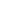 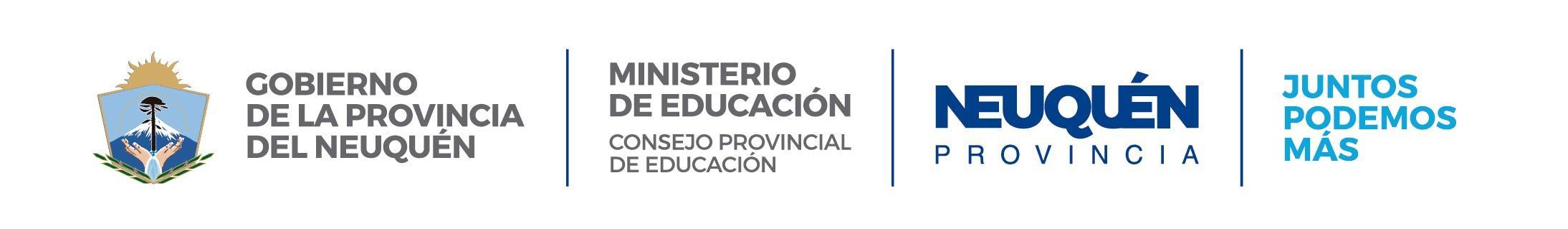 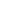                                                                 Neuquén, 19 de Octubre de 2021.COMUNICADO DE PRENSA La Junta de Clasificación Ad Hoc de Nivel Superior comunica, en cumplimiento de la Disp. DGNS 218/11,  que por el término de 48 hs a partir de esta publicación, estará abierto el reclamo acerca del llamado del espacio  E.D.I. Seminario: Arte y Discapacidad (diversidad funcional) en Educación. cuyo listado se adjunta a continuación: Escuela Superior de Bellas Artes E.D.I. Seminario: Arte y Discapacidad (diversidad funcional) en Educación. DOCENTES CON REQUISITOS:                                                Sin otro particular saludamos a usted, con atenta consideración.DNIAPELLIDOPUNTAJE40754332CONCI,FIAMA ANTONELLAD 9.0025723584RUIZ, Nelida PatriciaH 6.00ESTE LLAMADO TENDRÁ UN PERÍODO DE  RECLAMO DE 48 Hs. a PARTIR DE LA PUBLICACIÓN DEL LISTADO EN ESTA PÁGINA WEB (los días 21 de octubre y 22 de Octubre 2021).  Vía mail a juntanivelsuperior@neuquen.gov.ar